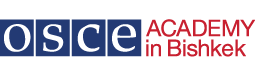 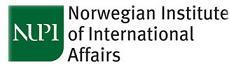 CADGATCentral Asia Data Gathering and Analysis TeamPrint media in Central AsiaCentral Asia Regional Data ReviewNo. 13 
2016In 2009, the Norwegian Institute of International Affairs (NUPI) and the OSCE Academy established the Central Asia Data-Gathering and Analysis Team (CADGAT). The purpose of CADGAT is to produce new cross-regional data on Central Asia that can be freely used by researchers, journalists, NGOs and government employees inside and outside the region. The project is managed by Kristin Fjaestad and Indra Overland at NUPI. Comments and questions can be sent to: cadgat@nupi.no. The datasets can be found at: http://osce-academy.net/en/research/cadgat/ The following datasets have been published previously:1. Hydroelectric dams and conflict in Central Asia 2. Narcotics trade and related issues in Central Asia 3. Language use and language policy in Central Asia 4. The transport sector in Central Asia 5. Road transportation in Central Asia 6. Gender and politics in Central Asia 7. Political relations in Central Asia8. Trade policies and major export items in Central Asia9. Intra-regional trade in Central Asia 10. Trade barriers and tariffs in Central Asia11. Holidays in Central Asia. Part I: Laws and official holidays 12. Holidays in Central Asia. Part II: Professional and working holidays 13. Print media in KazakhstanCADGAT has also produced a database on ‘Elites in Central Asia‘, which can be found at the same website.Data collection and outline of reportData collection for the CADGAT media reports was carried out in August–December 2013, so the figures presented here reflect the situation at that point in time. This report is intended as an overview that can be updated later. Sources of information are listed in footnotes, with access dates. Background of reportThe development of the media in the Central Asian republics of Kazakhstan, Kyrgyzstan, Tajikistan, Turkmenistan and Uzbekistan since independence varies significantly. CADGAT reports 13, 14 and 15 examine developments in the media within three spheres: print media, TV and radio. The data show significant across-time variation within and among the countries, with greatest differences in the ratio between broadcasting/publication in the national languages, and in Russian and other languages. CADGAT researchers collected data in the fall of 2013, of which some was updated as of June 2015 with regard to certain processes (TV digitalization). The data were collected by individual researchers in each of the five countries. Variation in terms of data availability and quality across the countries should be noted. We have presented the sources and methods used in footnotes. However, much information is not publicly available, so personal assessments of the researchers and their network have occasionally been used. This is specifically noted in each case. Key findingsThere are considerable differences in how much print media is available in each country; in Turkmenistan, there is roughly only one print media outlet per 116 000 citizens; in Uzbekistan, one per 30 000; Kyrgyzstan, one per 33 000; Tajikistan, one per 22 500; and at the far end of the range, Kazakhstan, with one print media outlet per 9 000 citizens. However, the amount of print media available does not correspond with rankings on the World Press Freedom Index, where both Kyrgyzstan and Tajikistan have consistently fared better than Kazakhstan over the past decade. Turkmenistan has ranked lowest, follow by Uzbekistan. There is also great variation as to the language of publication: at the one end of the spectrum is Turkmenistan, with 95% of the print media published in the national language, in contrast to Kazakhstan, with only 25%. The figures for Kyrgyzstan are 60%; Tajikistan, 79%; and Uzbekistan, 86%. This echoes the proportion of print media published in Russian: Turkmenistan lowest, with 4.5%; Kazakhstan highest, with 40%.In Turkmenistan, the top three print media are state-owned; in Kyrgyzstan, they are private. In the other three countries there is a mixture as regard ownership. 1. Media Freedom Table 1. World Press Freedom Index Rankings, 2003–20152. Key print media statistics (2013) Table 2.1. Print media statistics, overviewTable 2.2. Thematic focus of print media (2013), percentages 3. Top ten print media in Central AsiaTable 3.1.  Kazakhstan: top ten print mediaMethodologyThere are no reliable data on circulation, and obtaining actual circulation figures for newspapers is very difficult, which complicates the task of mapping recent trends. The table provided here may well have omitted some media outlets. Information on media outlets existing in Kazakhstan was collected through the website www.cabmarket.kz. Although circulation figures given on that website may be outdated or truncated, at least it can give a general picture. Current situationResearch conducted by Taylor Nelson Sofres Central Asia in 2011 clearly shows that large circulation numbers do not necessarily mean high popularity among readers, which confirms the situation when opposition or critical newspapers are fully excluded from the national media: of the ten print media with highest circulation, three are owned by the government, two are part of the ruling party’s media conglomerate Nur Media LLP. Others, although listed as private, are controlled by current or former political elites loyal to the ruling powers. Media ownership in Kazakhstan is non-transparent, making it impossible to say with certainty which media outlet belongs to whom. Table 3.2. Kyrgyzstan : top ten print media Table 3.3. Uzbekistan: top ten print mediaTable 3.4. Tajikistan: top ten print media Table 3.5. Turkmenistan: top ten print media 4.  Development of print-media language over timeTable 4.1. Number of print media according to language. KazakhstanUnfortunately, official sources do not provide information on the development of print-media language since 1991, but Russian print media clearly dominate in the market. Statistics generally do not differentiate between the language in print and in electronic media.For example, according to statistics, as of 1 July 2011 there were 2722 registered outlets and news agencies: 1649 newspapers, 827 magazines, 233 electronic mass-media (50 TV companies, 43 radio companies, 134 cable broadcasting companies), and 13 news agencies. Of these, 532 were in Kazakh, 913 in Russian, 930 in Russian/ Kazakh and 347 in Kazakh/Russian/ other languages. Table 4.2 Number of print media according to language. KyrgyzstanTable 4.3. Number of print media according to language. TajikistanNote: The number of print media in Tajikistan has increased substantially since 1991. However, this has been accompanied by a steep fall in circulation, due mainly to (i) weak distribution system with substantial delays in delivery; (ii) weakened purchasing power among the population; (iii) elimination or significant reduction of state subsidies, and (iv) poor news coverage/analysis of national and regional developments in the print media. Many articles and news coverages are published without siting authors and/or sources, and the share of local news and analyses is less than 25%.Table 4.4. Number of print media according to language. TurkmenistanTable 4.5. Number of print media according to language. Uzbekistan World Press Freedom IndexKazakhstanKyrgyzstanTajikistanTurkmenistanUzbekistan2015#160 #88  #116 #178 #1662014  #161 #97 #115 #178 #1662013 #160 #106 #123 #177 #1642011–2012  #154 #108/109 #123/124 #177 #1572010 #162 #159 #115 #176 #1632007 #125 #110 #115 #167 #1602003 #138 #104 #113/114 (tie) #158 #154KAZKYRTAJTURKUZBTotal no. of print media186017436445999No. of state print media500578944565No. of print media with private funding1360117195/801427No. with international funding/supportN/A32611No. of print media issued in national language46610428943863No.  issued in Russian 74374552100No. issued in Russian and national language47220129Other languages (Russian, Kazakh and other)17921539429No. issued with national coverage N/A51496394No. issued with only regional coverageN/A16935-40015No. of foreign print media available43135Daily N/A6180/29176Weekly/ Twice weekly N/A11512713/284Monthly N/A49157/240Quarterly N/A439954Yearly N/A043/12015No.  with Internet edition 861YearInformation Socio-political ScientificAdver-tising Children’s, youth, women’s, religious, sport, etc.  KAZ (2010)3236275N/AKYRN/A75101510TAJ302052025TURK55.617.811.14.411.1UZB2018101042NameState 
or privateCirculationLanguage of publication Online version? Uses social media as a channel for news?Ownership/source of financing1Egemen KazakhstanState Daily  200 600, weekly ca. 1 003 000Kazakh  Yes Vkontakte, facebook.comAs per the Law on State Social Order  2Kazakhstanskaya pravdaState Daily 110 447; weekly ca. 550 000Russian  Yes twitter, facebook.comAs per the Law on State Social Order  3KaravanPrivate Weekly 220 000RussianYestwitterPrivate 4AykynStateDaily newspaper, weekly 202,585 Kazakh yesfacebook.comtwitterNur Media LLP5LiterState Daily newspaper; weekly 160,500Kazakh Yes facebook.comtwitter, VkontakteHur Media LLP6Zhas AlashPrivate Weekly 140,000Kazakh Yes Private 7VremyaPrivateWeekly 133,260Russian  Yes facebook.comtwitter, VkontakteAs per the Law on State Social Order  8Express KPrivate Weekly 125,410RussianyesPrivate but reflects pro-governmental opinion9Argumenty I faktyPrivate 89 100Russian Yes Private 10Antenna Private 80 000Russian NameState or privateCirculationLanguage of publication Online version? (yes/no)Uses social media as a channel for news?Ownership/source of financing#1Super info Private102 000KyrgyzYesYesPrivate funding#2Vecherniy BishkekPrivate Monday – Thursday: 20 000
Friday: 
60 000RussianYes YesPrivate funding#3Piramida PlusPrivate30 000 RussianNoNoPrivate funding#4SlovoKyrgyzstanaState20 000RussianYesNoGovernment#5Kyrgyz TuusuState 20 000KyrgyzYesNoGovernment#6Delo # Private15 800RussianYesNoPrivate funding#7Komsomolskaya Pravda - KyrgyzstanPrivate15 000RussianYesYesPrivate funding#8Ai DanekPrivate13 000Russian/KyrgyzNoNoPrivate funding#9Erkin TooState10 000KyrgyzYesNoGovernment#10Moya stolica novosti (MSN)Private8 000RussianYesNoPrivate fundingNameState or privateCirculationLanguage of publication Online version? (yes/no)Uses social media as a channel for news?Ownership/
source of financesNameState or privateCirculationLanguage of publication Online version? (yes/no)Uses social media as a channel for news?Ownership/
source of finances#1DarakchiPrivate200 000UzbekYesYesPrinting house ‘Darakchi’#2Halq suziState130 000UzbekYesNoParliament and Cab. of Ministers#3MarifatState69 000UzbekYesNoMin. of Education #4DarakchiPrivate66 000RussianYesYesPrinting house ‘Darakchi’#5SogdianaPrivate60 000UzbekYesYesPrinting house ‘Darakchi’#6TasvirPrivate40 000RussianYesYesPrinting house ‘Tasvir’#7Argmenty i factiPrivate35 000RussianYesYesPrinting house ‘Tasvir’#8Narodnoe SlovoState32,000RussianYesNoParliament and Cab. of Ministers #9TasvirPrivate25 000UzbekYesYesPrinting house Tasvir#10MahallaState 22 000UzbekYesNoPublic fund ‘Makhalla’ NameState or privateCirculationLanguage of publication Online version? Uses social media as a channel for news? Ownership/source of finances#1Minbari HalqState48 000TajikYes No People’s Democratic Party (ruling party)#2JumhuriyatState41 000TajikYesYesState-owned#3OilaPrivate15 000TajikNoNoPrivate#4Asia-Plus Private14 000RussianYesYesPrivate#5Charkhi GardunPrivate6 500TajikYesYesPrivate#6FarajPrivate6 000TajikYesNoPrivate#7NigohPrivate5 000TajikYesNoPrivate#8СССР (USSR)Private5 000TajikYesNoPrivate #9Haqiqati SughdState4 500TajikYesNoRegional government#10Diyori TursunzodaState4 000TajikNoNoDistrict governmentNameState or privateCirculationLanguage of publication Online version? (yes/no)Usesocial media as a channel for news?Ownership/source of financingNameState or privateCirculationLanguage of publication Online version? (yes/no)Usesocial media as a channel for news?Ownership/source of financing#1Turkmen diliState125 033TurkmennonoInstitute of Language and Literature of Academy of Sciences #2AdalatState106 479TurkmennonoMinistry of Justice of Turkmenistan #3Mugallymlar gazetaState101 181TurkmennonoMinistry of Education of Turkmenistan #4Zenan kalby.State95 268TurkmennonoUnion of women of Turkmenistan #5Neytralnyi TurkmenistanState45 066RussianyesnoTurkmenistan Cabinet of ministers  #6TurkmenistanState43784TurkmennonoTurkmenistan Cabinet of ministers  #7Turkmen GundogaryState46140TurkmennonoAdministration (local government) of Lebap region #8Mary-Shahu-JahanState39984TurkmennonoAdministration of Mary region  #9Dashogus habarlaryState38839Turkmennono Administration of Dashoguz region   #10Ahal DurmushyState38079TurkmennonoAdministration of Ahal region Kazakh RussianKazakh and RussianOther2007469856879282013466743472179NationalRussianEnglishUzbekTajikTurkDungan19913618040001995472505010200064463911020059663412311201010272514411201310474514411NationalRussianEnglishUzbekKyrgyz, Tajik19911451190261199516210302212000180620151200520758013120102286005220132895502 Nation-alOtherRuss.Engl.Turk-ishKazakhUzb.Turkmen/
Engl/RussTurkm/  Russ.19917425n/a00n/an/an/an/a199534187n/a111n/an/a20003310n/an/an/a00n/an/a2005423n/an/a100n/an/a20104633n/a000n/an/a201149431000n/an/a2013452100043NationalRussianEnglishOther non-local languages (German, French, etc.)Languages of national minorities (Kazakh, Tajik, etc)199135601131995504511320006531112200575221112010871011120138710111